Year 5 – Home Learning Week Beg 22.02.21Please find a timetable below for our weekly lessons on Microsoft Teams.  The input for the sessions will be about 30 minutes and then you will be set independent tasks to do.Monday9amPlease visit Miss Lizell’s you tube channel for access to the morning wake up PE session which is at 9am everyday.https://www.youtube.com/channel/UCo1Ce6-TzdWlBNvvJEF1K5w9.30amMaths – log onto the live lesson11amEnglish – log onto the live lesson1pmGlobal Learning – log onto the live lessonExtra lessonThis lesson is not live and to be completed in your own time.MusicWhat is classical music? Listen a 3 different pieces of classical music. What do they all have in common? How are they different?Respond to the pieces. How do they make you feel? What do they make you think of? Tuesday9amPlease visit Miss Lizell’s you tube channel for access to the morning wake up PE session which is at 9am everyday.https://www.youtube.com/channel/UCo1Ce6-TzdWlBNvvJEF1K5w9.30amMaths – log onto the live lesson11amEnglish – log onto the live lesson1pmGlobal Learning – log onto the live lesson1.45pmCollective Worship – log onto live lessonExtra lessonThis lesson is not live and to be completed in your own time.ScienceWhat is gravity? Research what gravity is. Design your own investigation to prove to me that gravity exists. This can be anything that you want so long as it can help you persuade me that gravity exists. Write your set –up in your topic book.You could video or take photos of your investigation. Wednesday9amPlease visit Miss Lizell’s you tube channel for access to the morning wake up PE session which is at 9am everyday.https://www.youtube.com/channel/UCo1Ce6-TzdWlBNvvJEF1K5w9.30amMaths – log onto the live lesson11amEnglish – log onto the live lesson11.45amParent drop-inFor your parents to ask us any questions that they may have. They will need to use your log in details to access teams. 1pmScience – log onto the live lessonExtra lessonThis lesson is not live and to be completed in your own time. PSHEMake 2 posters, one with the words ‘very risky’ and the other with the words ‘completely safe.’ Position these on opposite walls of your room. Alternatively you could draw a line on a piece of paper and put ‘very risky’ at one end and ‘completely safe’ at the other. Consider these list of activities and think about whether or not you think that they are ‘very risky’ or ‘completely safe.’ If you have drawn a line you could plot these on the line. Activities:Climbing a mountain, crossing the road, playing rugby, climbing onto a roof, doing a bungee jump, joining a new club.You can also add your own activities into the list. Thursday9amPlease visit Miss Lizell’s you tube channel for access to the morning wake up PE session which is at 9am everyday.https://www.youtube.com/channel/UCo1Ce6-TzdWlBNvvJEF1K5w9.30amMaths – log onto the live lesson11amEnglish – log onto the live lesson1pmPE with Lizell – log onto the live lesson1.45pmCollective Worship – log onto live lessonExtra lessonThis lesson is not live and to be completed in your own time.SpellingOughIs one of the trickiest spellings in English – it can be used to spell a number of different sounds*ought, bought, thought, fought*rough tough, enough*though, although, doughIn your Handwriting books try the following activities to practise your spellingsHidden Words – draw and colour a picture.  Hide your spelling words inside the picture.  See if someone can find your hidden words.Choo Choo Words – write your whole list of spelling words end-to-end as one whole word.  Write each new word in a different colour.Friday9amPlease visit Miss Lizell’s you tube channel for access to the morning wake up PE session which is at 9am everyday.https://www.youtube.com/channel/UCo1Ce6-TzdWlBNvvJEF1K5w9.30amMaths – log onto the live lesson11amEnglish – log onto the live lessonCollective Worship – A link will be added onto teams so that you can watch the assembly at whatever time during the day suits you best.Extra lessonThis lesson is not live and to be completed in your own time.Maths gameshttps://play.ttrockstars.com/auth/school/student/76329https://www.topmarks.co.uk/maths-games/7-11-years/times-tableshttps://www.timestables.co.uk/Activities that could be used to help you learn your spellingsIn your handwriting books try the following spelling activities:Choo Choo Words – write your whole list of spelling words end-to-end as one whole word.  Write each new word in a different colour.UPPER and lower – write your words once with all uppercase letters and one time with all lowercase letters.Rainbow Write – first, write the words in pencil.  Then trace over them in two different colours.Other Handed – first, write your words in the way you usually do.  Then, write the list using your other hand.Magazine Words – Use an old magazine or newspaper and find your words or letters that make up words.  Glue them down.Hidden Words – draw and colour a picture.  Hide your spelling words inside the picture.  See if someone can find your hidden words.ReadingKeep reading!  Remember to read EVERYDAY.The Accelerated Reader (AR) programme is also accessible from home during this time too, so once you’ve finished your books make sure you log on and take a quiz. https://ukhosted2.renlearn.co.uk/2152328/  Mind Uphttps://mindup.org.uk/families/Skills builderhttps://www.skillsbuilder.org/homelearningFrench(Log in – Username - Buckden Password – octopus)https://www.linguascope.com/An Optional Extra ActivityAs a school we have registered for the Young Artists' Summer show. This is an opportunity for the children to explore and create a piece/s of artwork overtime and at their own pace. The Young Artists’ Summer Show is a free, open submission exhibition for young artists aged 5 - 19 years studying in the UK and British schools overseas. To take part, students or their parents/guardians can submit artworks. These artworks are then judged by a panel of artists and arts professionals with selected artworks displayed online and on-site at the Royal Academy of Arts. https://youngartists.royalacademy.org.uk/get-involved9.30am11am1pmMondayMaths (Miss Conlong)English (Miss Conlong)Global Learning (Miss Conlong)TuesdayMaths (Miss Conlong)English (Miss Conlong)Global Learning (Miss Conlong)WednesdayMaths (Mrs Jaynes)English (Mrs Jaynes)RE (Mrs Jaynes)ThursdayMaths (Mrs Jaynes)English (Mrs Jaynes)PE (Miss Lizell)FridayMaths (Mrs Jaynes)English (Mrs Jaynes)Offline Skills BuilderFriday 26th FebruaryHere at Buckden we have written our own Buckden School Curriculum and we have incorporated the 8 skills identified by Skills Builder into our lessons. In order to help reduce the amount of screen time, each Friday we would like you to choose 1 of the three challenges to do on a Friday afternoon (or at a convenient time) to practise your skills. The skills challenges will be the same across the school so that for families with more than one child in school there is the opportunity to do the challenge together. If appropriate upload a photograph for your teacher to see and answer the reflection questions at the level you feel you are, this will change for different skills.Friday 26th FebruaryHere at Buckden we have written our own Buckden School Curriculum and we have incorporated the 8 skills identified by Skills Builder into our lessons. In order to help reduce the amount of screen time, each Friday we would like you to choose 1 of the three challenges to do on a Friday afternoon (or at a convenient time) to practise your skills. The skills challenges will be the same across the school so that for families with more than one child in school there is the opportunity to do the challenge together. If appropriate upload a photograph for your teacher to see and answer the reflection questions at the level you feel you are, this will change for different skills.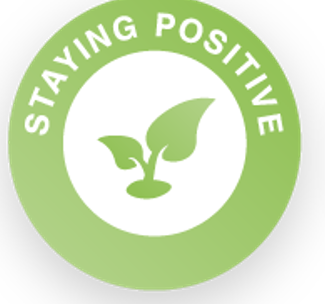 Think about 3 things you are grateful for today, that brighten your day and make you feel happy. They can be small things or big things.  Extension: Discuss your choices with members of your household and talk about other things that have brightened their day today too.Reflection QuestionsBeginner: How could this exercise be used to calm you down if something went wrong?Intermediate: How could you use this to cheer other people up when something goes wrong?Advanced: How could this help you to look on the bright side of something?Expert: How can you manage your emotional response to best support others?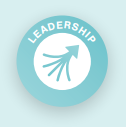 Organise a family quiz.Choose a theme you know your family will enjoy. Make sure everyone has a job as you prepare for the quiz. You may need someone to set the questions, to ask the questions, to keep scores and to organise snacks. You could invite other friends and family to join in too over the internet.Extension: Think about everyone's strengths - what job would they be best at?  Manage any disagreements carefully.Reflection QuestionsBeginner: What are different emotions? When have you felt these today?Intermediate: How can you identify strengths and weaknesses in others?Advanced: Why is it important for a leader to be able to manage time and resources?Expert: What are good leaders able to do?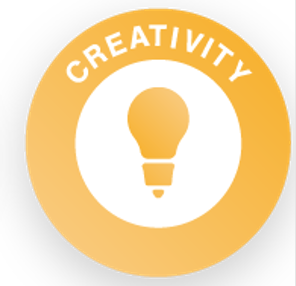 As the winter turns to spring, many people will be thinking of ways to brighten up their gardens, window boxes or pots with plants and flowers. Draw, paint or create a model of a garden, a window box or a flower display.  Display your creative work so other people enjoy it too.Reflection QuestionsBeginner: When do you use your imagination?Intermediate: How can we come up with lots of ideas?Advanced: How can creativity be used in different areas of life?Expert: Where can we get different perspectives from, to develop our ideas?